Publicado en BARCELONA el 26/06/2019 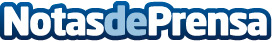 Blade distribuirá en Japón su línea exclusiva de productos Dragon Ball junto a NK TradingEl distribuidor japonés NK Trading llevará los productos de la compañía española Blade al mercado nipón. Blade se convierte en la primera y única empresa Española en vender accesorios en Japón. Cuenta con licencias exclusivas mundiales de Dragon Ball, Rick y Morty, Monster Hunter, Resident Evil y WWEDatos de contacto:Francisco Diaz637730114Nota de prensa publicada en: https://www.notasdeprensa.es/blade-distribuira-en-japon-su-linea-exclusiva Categorias: Internacional Juegos Televisión y Radio Emprendedores Consumo Dispositivos móviles http://www.notasdeprensa.es